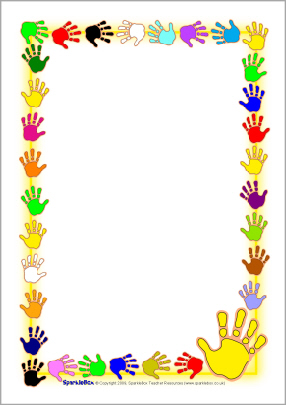 Консультация для родителейРАБОТА С РОДИТЕЛЯМИ ТРЕВОЖНОГО РЕБЕНКА.Совершенно очевидно, что ни один родитель не стремится к тому, чтобы его ребенок стал тревожным. Однако порой действия взрослых способствуют развитию этого качества у детей.Нередко родители предъявляют ребенку требования, соответствовать которым он не в силах. Малыш не может понять, как и чем угодить родителям, безуспешно пробует добиться их расположения и любви. Но, потерпев одну неудачу за другой, понимает, что никогда не сможет выполнить все, чего ждут от него мама и папа. Он признает себя не таким, как все: хуже, никчемнее, считает необходимым приносить бесконечные извинения.Чтобы избежать пугающего внимания взрослых или их критики, ребенок физически и психически сдерживает свою внутреннюю энергию. Он привыкает мелко и часто дышать, голова его уходит в плечи, ребенок приобретает привычку осторожно и незаметно выскальзывать из комнаты. Все это отнюдь не способствует развитию ребенка, реализации его творческих способностей, мешает его общению со взрослыми и детьми, поэтому родители тревожного ребенка должны сделать все, чтобы заверить его в своей любви (независимо от успехов), в его компетентности в какой-либо области (не бывает совсем неспособных детей).Прежде всего, родители должны ежедневно отмечать его успехи, сообщая о них в его присутствии другим членам семьи (например, во время общего ужина). Кроме того, необходимо отказаться от слов, которые унижают достоинство ребенка ("осел", "дурак"), даже если взрослые очень раздосадованы и сердиты. Не надо требовать от ребенка извинений за тот или иной поступок, лучше пусть объяснит, почему он это сделал (если захочет). Если же ребенок извинился под нажимом родителей, это может вызвать у него не раскаяние, а озлобление.Полезно снизить количество замечаний. Предложите родителям попробовать в течение одного только дня записать все замечания, высказанные ребенку. Вечером пусть они перечитают список. Скорее всего, для них станет очевидно, что большинство замечаний можно было бы не делать: они либо не принесли пользы, либо только повредили вам и вашему ребенку.Нельзя угрожать детям невыполнимыми наказаниями: ("Замолчи, а то рот заклею! Уйду от тебя! Убью тебя!"). Они и без того боятся всего на свете. Лучше, если родители в качестве профилактики, не дожидаясь экстремальной ситуации, будут больше разговаривать с детьми, помогать им выражать свои мысли и чувства словами.Ласковые прикосновения родителей помогут тревожному ребенку обрести чувство уверенности и доверия к миру, а это избавит его от страха насмешки, предательства.
Родители тревожного ребенка должны быть единодушны и последовательны, поощряя и наказывая его. Малыш, не зная, например, как сегодня отреагирует мама на разбитую тарелку, боится еще больше, а это приводит его к стрессу.Родители тревожных детей часто сами испытывают мышечное напряжение, поэтому упражнения на релаксацию могут быть полезны и для них. Но, к сожалению, наши отношения с родителями не всегда позволяют открыто сказать им об этом. Не каждому можно порекомендовать обратить внимание прежде всего на себя, на свое внутреннее состояние, а потом предъявлять требования к ребенку. 
В таких ситуациях можно сказать родителям: "Ваш ребенок часто бывает скованным, ему было бы полезно выполнять упражнения на расслабление мышц. Желательно, чтобы вы выполняли упражнение вместе с ним, тогда он будет делать их правильно".Родители, которые следуют таким рекомендациям, через некоторое время отмечают приятные ощущения в теле, улучшение общего состояния. Они, как правило, готовы к дальнейшему сотрудничеству.Подобные занятия можно рекомендовать не только родителям, но и педагогам. Ведь ни для кого не секрет, что тревожность родителей зачастую передается детям, а тревожность педагога - ученикам и воспитанникам. Вот потому, прежде чем оказывать помощь ребенку, взрослый должен позаботиться о себе.С целью профилактики тревожности можно использовать наглядную информацию. В детском саду или в школе на стенде можно разместить, например, памятку, в основу рекомендаций которой легли советы Е. В. Новиковой и Б. И. Кочубей.              Профилактика тревожности.Общаясь с ребенком, не подрывайте авторитет других значимых для него людей. (Например, нельзя говорить ребенку: "Много ваши учителя понимают! Бабушку лучше слушай!")Будьте последовательны в своих действиях, не запрещайте ребенку без всяких причин то, что вы разрешали раньше.3. Учитывайте возможности детей, не требуйте от них того, что они не могут выполнить. Если ребенку с трудом дается какой-либо учебный предмет, лучше лишний раз помогите ему и окажите поддержку, а при достижении даже малейших успехов не забудьте похвалить.4. Доверяйте ребенку, будьте с ним честными и принимайте таким, какой он есть.5. Если по каким-либо объективным причинам ребенку трудно учиться, выберите для него кружок по душе, чтобы занятия в нем приносили ему радость и он не чувствовал себя ущемленным.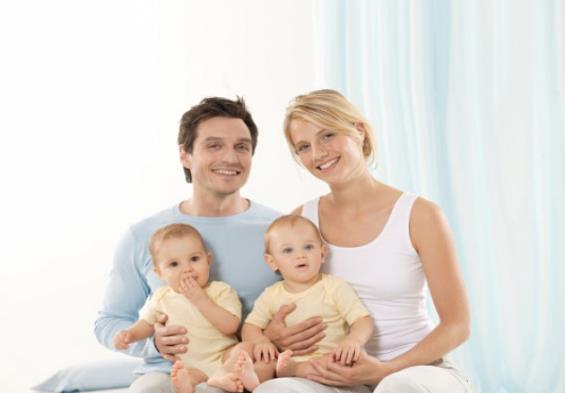 